Экспериментальное задание«Шарик, подвешенный на пружине, опускают в воду. Определите плотность материала шарика»Цель работы: определить плотность материала шарика.Задачи:составить план эксперимента;провести соответствующие измерения и вычисления;оформить результаты эксперимента.План работыПродумать способы выполнения эксперимента, для помощи использовать литературу и научно-популярные сайты Интернет. Взять необходимое оборудование.Выполнить эксперимент, производя необходимые расчеты.Оформить результаты работы.Проанализировать результаты и дайте их обоснование.Сделать выводы.Теоретический материал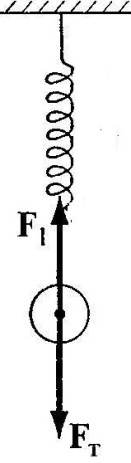 На шарик, подвешенный на пружине, действуют в воздухе две силы: сила тяжести Fт = mg, направленная вниз,  и сила упругости пружины F1 = kx1, направленная вверх. Шарик покоится, эти силы уравновешивают  друг друга. mg = kx1, где k - жесткость пружины. 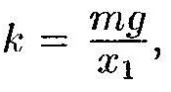 В воде на шарик действуют уже три силы. Это сила тяжести Fт = mg, направленная вниз, и сила упругости пружины F2 = kx2, направленная вверх и направленная вверх архимедова сила Fа = т,  где  - плотность воды.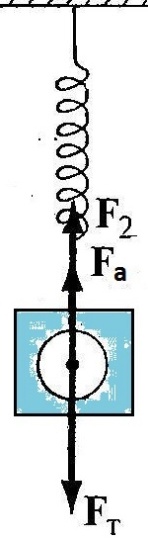 Равнодействующая этих сил равна нулю.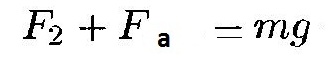 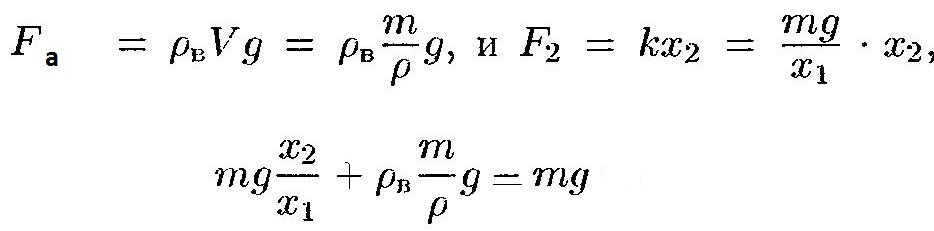 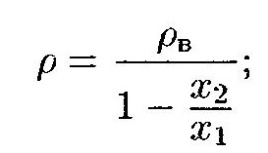 Оборудование: шарик, пружина, вода, линейка.Ход работыНайдём в таблице значение плотности воды.Определим растяжение пружины x1. Для этого измерим длину недеформированной пружины ℓ, затем деформированной ℓ1 (когда к ней подвесили шарик). x1 = ℓ1 - ℓОпустим шарик на пружине в воду. Вновь измерим длину деформированной пружины ℓ2. Определим растяжение пружины x2 = ℓ2 - ℓОпределим плотность материала шарика по выведенной формуле.Результаты занесем в таблицу.ТаблицаРассчитаем относительную погрешность о формуле   +  +  ≈ 0,066     = 6,6%Вывод: Плотность материала шарика 3, 6 г/см3 = 3600 кг/м3На уроке физики мы определяли плотность вещества с помощью измерительного цилиндра и весов. Мы решили проверить, насколько будут различаться вычисленные нами плотности материала шарика.Плотность материала шарика можно определить по формуле ρ=Массу шарика определили на весах m = 47,2 г  0,5 гОбъём с помощью измерительного цилиндра V = 13 см3  0,5 см3ρ = 47,2 : 13 ≈ 3,63 (г/см3) = 3630 кг/м3Относительная погрешность   =  +  ≈ 0, 05 = 5%Плотность материала шарика 3630 кг/м3Мы видим, что полученные результаты незначительно отличаются друг от друга. Первым способом определить гораздо быстрее, только точнее нужно измерять длину пружины. г/cм3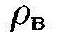 ℓсмℓ1смℓ2смX1 = ℓ1 - ℓсмX2 = ℓ2 - ℓсмг/cм3190,0512,60,0511,60,053,60,12,60,13,6